효돌보미 지원서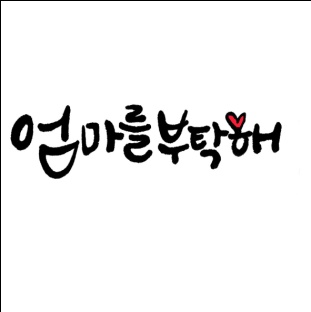 문의 02-484-8890 팩스 02-6008-8797 이메일 caremother@naver.com문의 02-484-8890 팩스 02-6008-8797 이메일 caremother@naver.com문의 02-484-8890 팩스 02-6008-8797 이메일 caremother@naver.com문의 02-484-8890 팩스 02-6008-8797 이메일 caremother@naver.com문의 02-484-8890 팩스 02-6008-8797 이메일 caremother@naver.com문의 02-484-8890 팩스 02-6008-8797 이메일 caremother@naver.com문의 02-484-8890 팩스 02-6008-8797 이메일 caremother@naver.com문의 02-484-8890 팩스 02-6008-8797 이메일 caremother@naver.com문의 02-484-8890 팩스 02-6008-8797 이메일 caremother@naver.com문의 02-484-8890 팩스 02-6008-8797 이메일 caremother@naver.com문의 02-484-8890 팩스 02-6008-8797 이메일 caremother@naver.com문의 02-484-8890 팩스 02-6008-8797 이메일 caremother@naver.com문의 02-484-8890 팩스 02-6008-8797 이메일 caremother@naver.com문의 02-484-8890 팩스 02-6008-8797 이메일 caremother@naver.com문의 02-484-8890 팩스 02-6008-8797 이메일 caremother@naver.com문의 02-484-8890 팩스 02-6008-8797 이메일 caremother@naver.com문의 02-484-8890 팩스 02-6008-8797 이메일 caremother@naver.com문의 02-484-8890 팩스 02-6008-8797 이메일 caremother@naver.comNo.No.No.제출서류□ 요양보호사 자격증 □ 신분증 □ 통장사본 □ 건강검진□ 요양보호사 자격증 □ 신분증 □ 통장사본 □ 건강검진□ 요양보호사 자격증 □ 신분증 □ 통장사본 □ 건강검진□ 요양보호사 자격증 □ 신분증 □ 통장사본 □ 건강검진□ 요양보호사 자격증 □ 신분증 □ 통장사본 □ 건강검진□ 요양보호사 자격증 □ 신분증 □ 통장사본 □ 건강검진□ 요양보호사 자격증 □ 신분증 □ 통장사본 □ 건강검진□ 요양보호사 자격증 □ 신분증 □ 통장사본 □ 건강검진□ 요양보호사 자격증 □ 신분증 □ 통장사본 □ 건강검진□ 요양보호사 자격증 □ 신분증 □ 통장사본 □ 건강검진□ 요양보호사 자격증 □ 신분증 □ 통장사본 □ 건강검진성 명생년월일생년월일사 진사 진사 진전 화휴대폰휴대폰사 진사 진사 진성 별남  /  여남  /  여남  /  여체격체격     cm/       Kg     cm/       Kg     cm/       Kg사 진사 진사 진주 소사 진사 진사 진주 소사 진사 진사 진취 미종 교종 교사 진사 진사 진자격취득일자격번호자격번호가족관계경 력기간(총)상세상세상세상세상세상세경 력경 력경 력활동가능지역(예: 서울 강동, 송파)(예: 서울 강동, 송파)(예: 서울 강동, 송파)(예: 서울 강동, 송파)(예: 서울 강동, 송파)(예: 서울 강동, 송파)(예: 서울 강동, 송파)(예: 서울 강동, 송파)(예: 서울 강동, 송파)(예: 서울 강동, 송파)(예: 서울 강동, 송파)업무선택(V표하세요)□ 일상가사돌봄   □ 목욕단정돌봄    □ 24시간돌봄   □ 함께외출돌봄□ 산책말벗돌봄   □ 간병간호돌봄    □ 장기간돌봄□ 일상가사돌봄   □ 목욕단정돌봄    □ 24시간돌봄   □ 함께외출돌봄□ 산책말벗돌봄   □ 간병간호돌봄    □ 장기간돌봄□ 일상가사돌봄   □ 목욕단정돌봄    □ 24시간돌봄   □ 함께외출돌봄□ 산책말벗돌봄   □ 간병간호돌봄    □ 장기간돌봄□ 일상가사돌봄   □ 목욕단정돌봄    □ 24시간돌봄   □ 함께외출돌봄□ 산책말벗돌봄   □ 간병간호돌봄    □ 장기간돌봄□ 일상가사돌봄   □ 목욕단정돌봄    □ 24시간돌봄   □ 함께외출돌봄□ 산책말벗돌봄   □ 간병간호돌봄    □ 장기간돌봄□ 일상가사돌봄   □ 목욕단정돌봄    □ 24시간돌봄   □ 함께외출돌봄□ 산책말벗돌봄   □ 간병간호돌봄    □ 장기간돌봄□ 일상가사돌봄   □ 목욕단정돌봄    □ 24시간돌봄   □ 함께외출돌봄□ 산책말벗돌봄   □ 간병간호돌봄    □ 장기간돌봄□ 일상가사돌봄   □ 목욕단정돌봄    □ 24시간돌봄   □ 함께외출돌봄□ 산책말벗돌봄   □ 간병간호돌봄    □ 장기간돌봄□ 일상가사돌봄   □ 목욕단정돌봄    □ 24시간돌봄   □ 함께외출돌봄□ 산책말벗돌봄   □ 간병간호돌봄    □ 장기간돌봄□ 일상가사돌봄   □ 목욕단정돌봄    □ 24시간돌봄   □ 함께외출돌봄□ 산책말벗돌봄   □ 간병간호돌봄    □ 장기간돌봄□ 일상가사돌봄   □ 목욕단정돌봄    □ 24시간돌봄   □ 함께외출돌봄□ 산책말벗돌봄   □ 간병간호돌봄    □ 장기간돌봄근무가능시간(V표하세요)구 분구 분월월화수목금금토일근무가능시간(V표하세요)오전 08:30~12:30오전 08:30~12:30근무가능시간(V표하세요)오후 14:00~18:00오후 14:00~18:00한줄자기소개